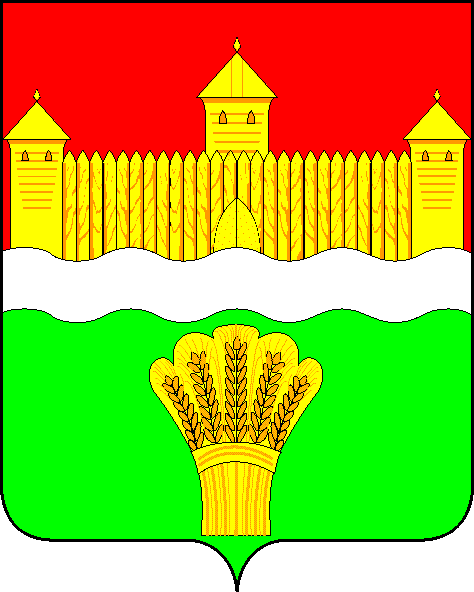 КЕМЕРОВСКАЯ ОБЛАСТЬ - КУЗБАСССОВЕТ НАРОДНЫХ ДЕПУТАТОВКЕМЕРОВСКОГО МУНИЦИПАЛЬНОГО ОКРУГАПЕРВОГО СОЗЫВАСЕССИЯ № 40Решениеот «28» апреля 2022 г. № 605г. КемеровоО планах и мерах по проведению профилактической работы и соблюдения требований пожарной безопасности в период действия особого противопожарного режимаЗаслушав начальника управления безопасности населения, ГО и ЧС администрации Кемеровского муниципального округа о планах и мерах по проведению профилактической работы и соблюдения требований пожарной безопасности в период действия особого противопожарного режима, руководствуясь ст. 27 Устава Кемеровского муниципального округа, Совет народных депутатов Кемеровского муниципального округаРЕШИЛ:1. Информацию начальника управления безопасности населения, ГО и ЧС администрации Кемеровского муниципального округа о планах и мерах по проведению профилактической работы и соблюдения требований пожарной безопасности в период действия особого противопожарного режима принять к сведению.2. Направить информацию начальника управления безопасности населения, ГО и ЧС администрации Кемеровского муниципального округа о планах и мерах по проведению профилактической работы и соблюдения требований пожарной безопасности в период действия особого противопожарного режима главе Кемеровского муниципального округа.3. Опубликовать настоящее решение в газете «Заря», официальном сетевом издании «Электронный бюллетень администрации Кемеровского муниципального округа» и официальном сайте Совета народных депутатов Кемеровского муниципального округа в сети «Интернет».4. Контроль за исполнением решения возложить на Денисова В.В. – председателя комитета по социально-экономическому развитию и жилищно-коммунальному хозяйству.5. Настоящее решение вступает в силу со дня его официального опубликования.Председатель Совета народных депутатов Кемеровского муниципального округа                                      В.В. Харланович 